УКРАЇНАЧЕРНІВЕЦЬКА ОБЛАСНА РАДА         КЗ «Інститут післядипломної педагогічної освіти Чернівецької області»вул. І. Франка, 20, м. Чернівці, 58000, тел/факс (0372) 52-73-36,  Е-mail: cv_ipo@ukr.net   Код ЄДРПОУ 0212569719.02.2022     №   01-09/411                               На № ____від _________ Про проведення III Всеукраїнськоговідкритого марафону з української мови        КЗ «Інститут післядипломної педагогічної освіти Чернівецької області» надсилає лист державної наукової установи «Інститут модернізації змісту освіти» про умови проведення III Всеукраїнського відкритого марафону з української мови.Реєстрація на участь в Марафоні буде відкрита з 17 до 30 жовтня 2022 року.Марафон проходитиме в дистанційній формі з 11 листопада до 04 грудня 2022 року в чотири етапи.Детальна інформація про Марафон розміщена на сайті Інституту модернізації змісту освіти в розділі «Заходи: конкурси для учнів».Просимо поширити цю інформацію серед учнівської та студентської молоді, педагогічних працівників тощо.Додатки на 3 аркушах.Директор                                           Григорій БІЛЯНІН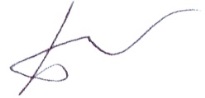 Євгенія  КВІТЕНЬ 0953625890Керівникам органів управління освітою територіальних громад, директорам центрів професійного розвитку педагогічних працівниківКерівникам закладів професійної (професійно-технічної),  фахової передвищої та вищої освітиКерівникам закладів обласного   підпорядкування          